Once again this you’re the Lansing School District will be utilizing the communication portal called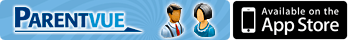 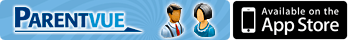 ParentVUE is a wonderful online communication tool between the school and parents/guardians. We encourage you to explore ParentVUE . We are certain you will see how it can help facilitate your child’s education through enhanced communication including: AttendanceUp-to-date gradesOther information from the school and your student’s teachers Personalized Activation Letters can be picked up at the Lansing Eastern High Schools Main Office.Parents/Guardians must show ID in order to pick up their Activation Letter. The letter contains their passcode and directions on how to log in and activate your account.Computers are available for use at Eastern High School as well as Lansing Community Centers and the Lansing Public Library. 